KANNADA  CLUB PROGRAMMEJANAPADA BOOK RELEASING FUNCTIONChief Guest –  T. Balaji, President Kannada Janapada parishadInaugural by – Gangadhar Hiregutti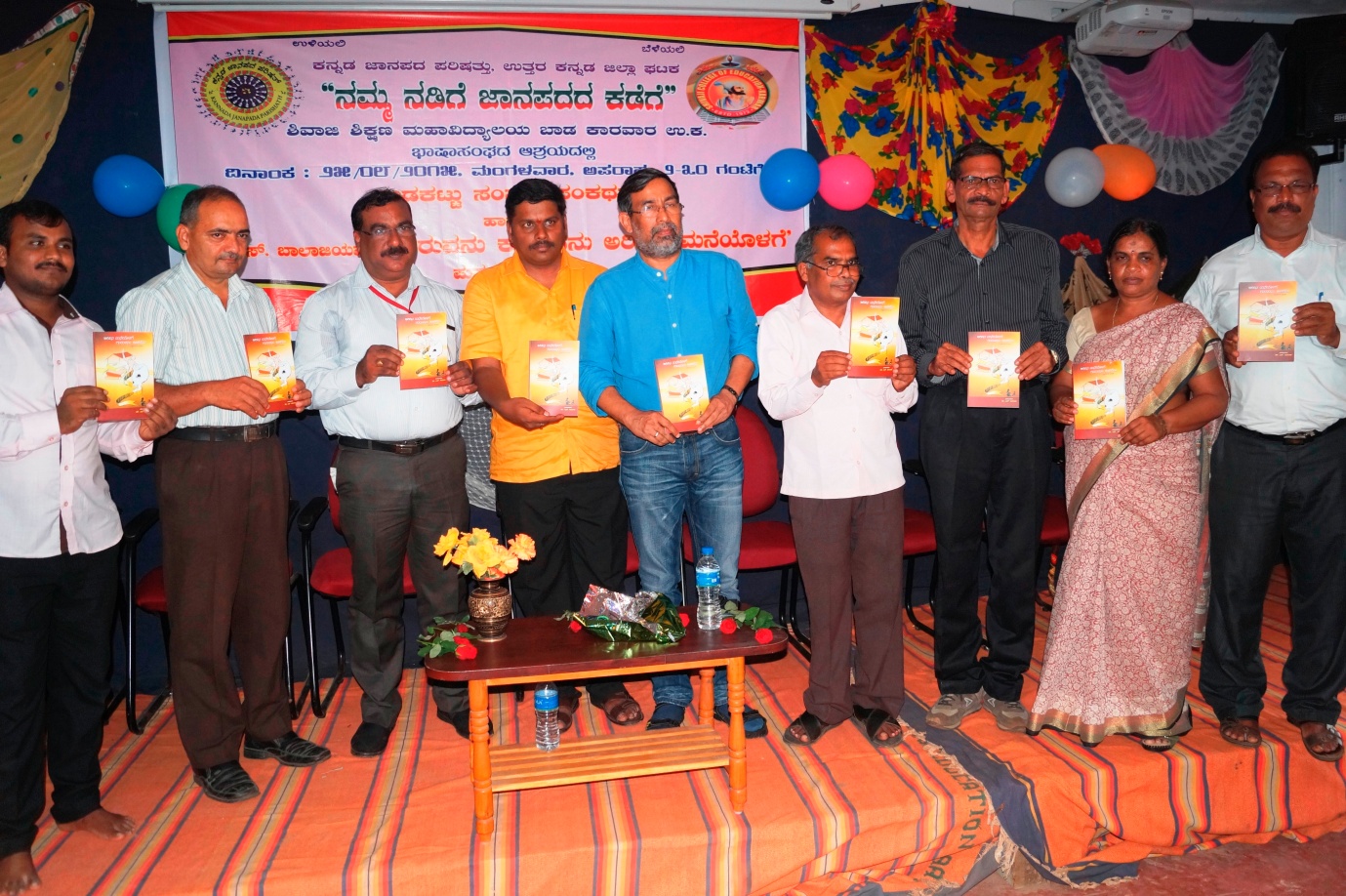 